Πρόσκληση εκδήλωσης ενδιαφέροντος για την ανάδειξη προμηθευτή Πακέτων λογισμικού και συστημάτων πληροφορικής (CPV: 48000000-8) για τις ανάγκες της ΔΡΑΣΗΣ: Επιχορήγηση του Ν.Π. ΑΜΚΕ Κέντρο Νέων Ηπείρου για την υλοποίηση του έργου «ESTIA 2021: Στεγαστικό πρόγραμμα για αιτούντες διεθνή προστασία» με Κωδικό MIS 5087323.Έχοντας υπόψη :του ν. 4412/2016 (Α’ 147) “Δημόσιες Συμβάσεις Έργων, Προμηθειών και Υπηρεσιών (προσαρμογή στις Οδηγίες 2014/24/ ΕΕ και 2014/25/ΕΕ)», όπως τροποποιήθηκε και ισχύει.του ν. 4700/2020 (Α’ 127) «Ενιαίο κείμενο Δικονομίας για το Ελεγκτικό Συνέδριο, ολοκληρωμένο νομοθετικό πλαίσιο για τον προσυμβατικό έλεγχο, τροποποιήσεις στον Κώδικα Νόμων για το Ελεγκτικό Συνέδριο, διατάξεις για την αποτελεσματική απονομή της δικαιοσύνης και άλλες διατάξεις» και ιδίως των άρθρων 324-337του ν. 4013/2011 (Α’ 204) «Σύσταση ενιαίας Ανεξάρτητης Αρχής Δημοσίων Συμβάσεων και Κεντρικού Ηλεκτρονικού Μητρώου Δημοσίων Συμβάσεων…», του ν. 3548/2007 (Α’ 68) «Καταχώριση δημοσιεύσεων των φορέων του Δημοσίου στο νομαρχιακό και τοπικό Τύπο και άλλες διατάξεις»,  του ν. 4601/2019 (Α’ 44) «Εταιρικοί μετασχηματισμοί και εναρμόνιση του νομοθετικού πλαισίου µε τις διατάξεις της Οδηγίας 2014/55/ΕΕ του Ευρωπαϊκού Κοινοβουλίου και του Συμβουλίου της 16ης Απριλίου 2014 για την έκδοση ηλεκτρονικών τιμολογίων στο πλαίσιο δημοσίων συμβάσεων και λοιπές διατάξεις»του π.δ. 39/2017 (Α’ 64) «Κανονισμός εξέτασης προδικαστικών προσφυγών ενώπιων της Α.Ε.Π.Π.»της υπ' αριθμ. 57654/22.05.2017 Απόφασης του Υπουργού Οικονομίας και Ανάπτυξης με θέμα : “Ρύθμιση ειδικότερων θεμάτων λειτουργίας και διαχείρισης του Κεντρικού Ηλεκτρονικού Μητρώου Δημοσίων Συμβάσεων (ΚΗΜΔΗΣ)” (Β’ 1781) της αριθμ. Κ.Υ.Α. οικ. 60967 ΕΞ 2020 (B’ 2425/18.06.2020) «Ηλεκτρονική Τιμολόγηση στο πλαίσιο των Δημόσιων Συμβάσεων δυνάμει του ν. 4601/2019» (Α΄44)της αριθμ. 63446/2021 Κ.Υ.Α. (B’ 2338/02.06.2020) «Καθορισμός Εθνικού Μορφότυπου ηλεκτρονικού τιμολογίου στο πλαίσιο των Δημοσίων Συμβάσεων».του ν. 3419/2005 (Α’ 297) «Γενικό Εμπορικό Μητρώο (Γ.Ε.ΜΗ.) και εκσυγχρονισμός της Επιμελητηριακής Νομοθεσίας»του ν. 4635/2019 (Α’167) « Επενδύω στην Ελλάδα και άλλες διατάξεις» και ιδίως  των άρθρων 85 επ.του ν. 4727/2020 (Α’ 184) «Ψηφιακή Διακυβέρνηση (Ενσωμάτωση στην Ελληνική Νομοθεσία της Οδηγίας (ΕΕ) 2016/2102 και της Οδηγίας (ΕΕ) 2019/1024) – Ηλεκτρονικές Επικοινωνίες (Ενσωμάτωση στο Ελληνικό Δίκαιο της Οδηγίας (ΕΕ) 2018/1972 και άλλες διατάξεις», του ν. 2859/2000 (Α’ 248) «Κύρωση Κώδικα Φόρου Προστιθέμενης Αξίας», του ν. 2121/1993 (Α’ 25) «Πνευματική Ιδιοκτησία, Συγγενικά Δικαιώματα και Πολιτιστικά Θέματα», του Κανονισμού (ΕΕ) 2016/679 του ΕΚ και του Συμβουλίου, της 27ης Απριλίου 2016, για την προστασία των φυσικών προσώπων έναντι της επεξεργασίας των δεδομένων προσωπικού χαρακτήρα και για την ελεύθερη κυκλοφορία των δεδομένων αυτών και την κατάργηση της οδηγίας 95/46/ΕΚ (Γενικός Κανονισμός για την Προστασία Δεδομένων) (Κείμενο που παρουσιάζει ενδιαφέρον για τον ΕΟΧ) OJ L 119, του ν. 4624/2019 (Α’ 137) «Αρχή Προστασίας Δεδομένων Προσωπικού Χαρακτήρα, μέτρα εφαρμογής του Κανονισμού (ΕΕ) 2016/679 του Ευρωπαϊκού Κοινοβουλίου και του Συμβουλίου της 27ης Απριλίου 2016 για την προστασία των φυσικών προσώπων έναντι της επεξεργασίας δεδομένων προσωπικού χαρακτήρα και ενσωμάτωση στην εθνική νομοθεσία της Οδηγίας (ΕΕ) 2016/680 του Ευρωπαϊκού Κοινοβουλίου και του Συμβουλίου της 27ης Απριλίου 2016 και άλλες διατάξεις»,Το Ν.4446/2016 «Πτωχευτικός Κώδικας, Διοικητική Δικαιοσύνη, Τέλη-Παράβολα, Οικειοθελής αποκάλυψη φορολογητέας ύλης παρελθόντων ετών, Ηλεκτρονικές συναλλαγές, Τροποποιήσεις του Ν.4270/2014 και λοιπές διατάξεις» (ΦΕΚ 240/Α/22-12-2016).Το Ν.3979/2011 «Για την ηλεκτρονική διακυβέρνηση και λοιπές διατάξεις» (ΦΕΚ 138/Α/16-06-2011), όπως ισχύει.Το άρθρο 64 του Ν.4172/2013 «Φορολογία εισοδήματος, επείγοντα μέτρα εφαρμογής του ν. 4046/2012, του ν. 4093/2012 και του ν. 4127/2013 και άλλες διατάξεις» (ΦΕΚ 167/Α/23-07-2013), όπως ισχύει.Την υπ' αριθμ. 1191/14-03-2017 Κ.Υ.Α. «Καθορισμός του χρόνου, τρόπου υπολογισμού της διαδικασίας παρακράτησης και απόδοσης της κράτησης 0,06% υπέρ της Αρχής Εξέτασης Προδικαστικών Προσφυγών (Α.Ε.Π.Π.), καθώς και των λοιπών λεπτομερειών εφαρμογής της παραγράφου 3, του άρθρου 350 του ν.4412/2016)» (ΦΕΚ 969/Β/22-03-2017).Την αρίθμ. 552/25-02-2021 Συμφωνία Επιδότησης της Δράσης «Επιχορήγηση Ν.Π. ΑΜΚΕ Κέντρο Νέων Ηπείρου για την υλοποίηση του έργου ESTIA 2021: Στεγαστικό πρόγραμμα για αιτούντες διεθνή προστασία» με Κωδικό ΟΠΣ 5087323 από το Πρόγραμμα Δημοσίων Επενδύσεων του Υπουργείου Μετανάστευσης και Ασύλου και δύναται να βαρύνει τον προϋπολογισμό του Μηχανισμού Έκτακτης Στήριξης του Ταμείου Ασύλου Μετανάστευσης και Ένταξης της Ευρωπαϊκής Ένωσης.Το από 18/03/2015 Καταστατικό της ΑΜΚΕ – Κέντρο Νέων Ηπείρου όπως τροποποιήθηκε και ισχύει.Το απόσπασμα πρακτικού της αρίθμ. 1/26-2-2021 πρακτικό του ΔΣ της ΑΜΚΕ ΚΝΗ περί εξουσιοδότησης υπογραφής του ΠροέδρουΤο με αριθ πρωτ. YCE/21/PR/122/REQ/20-12-2021 Πρωτογενές Αίτημα Δαπάνης για την έγκριση του ποσού είκοσι δύο χιλιάδων οχτακοσίων εβδομήντα πέντε ευρώ (22.875,00€), χωρίς Φ.Π.Α., για την προμήθεια Πακέτων λογισμικού και συστημάτων πληροφορικής (CPV: 48000000-8), για τις ανάγκες της ΔΡΑΣΗΣ: Επιχορήγηση του Ν.Π. ΑΜΚΕ Κέντρο Νέων Ηπείρου για την υλοποίηση του έργου «ESTIA 2021: Στεγαστικό πρόγραμμα για αιτούντες διεθνή προστασία» με Κωδικό MIS 5087323.Την με αριθμ πρωτ YCE/21/PR/122/APR/20-12-2021  Απόφαση Έγκρισης Δαπάνης.Η εν λόγω δαπάνη θα επιβαρύνει τον προϋπολογισμό του έργου: ΕΣΤΙΑ 2021 Στεγαστικό πρόγραμμα για αιτούντες διεθνή προστασία» με Κωδικό MIS 5087323.ΑΡΘΡΟ 1ο : ΑΝΤΙΚΕΙΜΕΝΟ ΤΗΣ ΠΡΟΣΚΛΗΣΗΣ
Αντικείμενο της Πρόσκλησης Εκδήλωσης Ενδιαφέροντος, είναι η Προμήθεια Πακέτων λογισμικού και συστημάτων πληροφορικής (CPV: 48000000-8), για τις ανάγκες της Δράσης «Επιχορήγηση Ν.Π. ΑΜΚΕ Κέντρο Νέων Ηπείρου για την υλοποίηση του έργου «ESTIA 2021: Στεγαστικό πρόγραμμα για αιτούντες διεθνή προστασία» με Κωδικό MIS 5087323 συνολικού προϋπολογισμού είκοσι οκτώ χιλιάδων τριακοσίων εξήντα πέντε ευρώ (28.365,00€) συμπεριλαμβανομένου Φ.Π.Α. 24%, τα οποία θα διατεθούν από την πίστωση του προϋπολογισμού του ανωτέρω έργου.ΑΡΘΡΟ 2ο : ΓΕΝΙΚΟΙ ΟΡΟΙ ΠΡΟΣΦΟΡΩΝ(Δυνατότητα υποβολής – ισχύς – κριτήριο κατακύρωσης – νόμισμα – γλώσσα)Ο οικονομικός φορέας «CVE Commercial Value of Epirus E.E.» παρακαλείται να υποβάλει την προσφορά του στα Γραφεία της ΑΜΚΕ Κέντρο Νέων Ηπείρου επί της οδού Καπλάνη 10, ΤΚ: 454 44 στα Ιωάννινα. Καταληκτική ημερομηνία προσφορών 27-12-2021 και ώρα 17:00.Προσφορές οι οποίες αναφέρονται σε μέρος και όχι στο σύνολο των  απαιτούμενων ειδών δεν θα λαμβάνονται υπόψη.Κριτήριο ανάθεσης θα είναι η πλέον συμφέρουσα από οικονομική άποψη προσφορά βάσει τιμής, για το σύνολο των απαιτούμενων ειδών. Δεν επιτρέπονται εναλλακτικές προσφορές.Οι προσφορές θα ισχύουν και θα δεσμεύουν τους οικονομικούς φορείς, για εκατό είκοσι (120) από την επομένη της παρούσας Πρόσκλησης. Προσφορά η οποία ορίζει χρόνο ισχύος μικρότερο από τον ανωτέρω προβλεπόμενο απορρίπτεται.Η εκτιμώμενη αξία της σύμβασης ανέρχεται στο ποσό των είκοσι οκτώ χιλιάδων τριακοσίων εξήντα πέντε ευρώ (28.365,00€) συμπεριλαμβανομένου του Φ.Π.Α.Κατά τα λοιπά και για τις περιπτώσεις που δεν αναφέρονται ρητά στην παρούσα Πρόσκληση και τα παραρτήματα τα οποία αποτελούν αναπόσπαστο μέρος της, θα εφαρμόζονται οι κείμενες σχετικές διατάξεις.Λοιπές πληροφορίες παρέχονται από τους Παπαθανασίου Σωκράτη (6936738639, s.papathanasiou@yce.gr) και Λαμπράκη Χρήστο (6936738633, c.lamprakis@yce.gr).ΑΡΘΡΟ 3ο  :  ΔΙΑΡΚΕΙΑ ΣΥΜΒΑΣΗΣ(Άρθρο 53 παρ 2 εδ. ια και άρθρο 217 του Ν.4412/2016)Η ισχύς των συμβάσεων που θα συναφθούν θα ξεκινούν από την υπογραφή τους και θα λήγουν με την παράδοση του συνόλου των ειδών και σε καμία περίπτωση όχι αργότερα από την 31-12-2021.ΑΡΘΡΟ 4ο  :  ΔΙΚΑΙΩΜΑ ΣΥΜΜΕΤΟΧΗΣΔικαίωμα συμμετοχής στην Πρόσκληση έχουν φυσικά ή νομικά πρόσωπα και, σε περίπτωση ενώσεων οικονομικών φορέων, τα μέλη αυτών, που είναι εγκατεστημένα σε α) κράτος-μέλος της Ένωσης, β) κράτος-μέλος του Ευρωπαϊκού Οικονομικού Χώρου (Ε.Ο.Χ.), γ) τρίτες χώρες που έχουν υπογράψει και κυρώσει τη ΣΔΣ, στο βαθμό που η υπό ανάθεση δημόσια σύμβαση καλύπτεται από τα Παραρτήματα 1, 2, 4 και 5 και τις γενικές σημειώσεις του σχετικού με την Ένωση Προσαρτήματος I της ως άνω Συμφωνίας, καθώς και δ) σε τρίτες χώρες που δεν εμπίπτουν στην περίπτωση γ΄ της παρούσας παραγράφου και έχουν συνάψει διμερείς ή πολυμερείς συμφωνίες με την Ένωση σε θέματα διαδικασιών ανάθεσης δημοσίων συμβάσεων.ΑΡΘΡΟ 5ο  :  ΧΡΟΝΟΣ ΙΣΧΥΟΣ ΠΡΟΣΦΟΡΩΝ(Άρθρο 97 του Ν.4412/2016)Η προσφορά ισχύει και δεσμεύει τον προσφέροντα για χρονικό διάστημα εκατό είκοσι (120) ημερών από την επομένη της διενέργειας της παρούσας πρόσκλησης εκδήλωσης ενδιαφέροντος. Προσφορά που ορίζει χρόνο ισχύος μικρότερο του ανωτέρω αναφερόμενου, απορρίπτεται ως απαράδεκτη.Για τυχόν παράταση της ισχύος της προσφοράς, εφαρμόζονται τα αναφερόμενα στην παρ 4 του άρθρου 97 του Ν.4412/2016.ΑΡΘΡΟ 6ο  :  ΚΡΙΤΗΡΙΟ ΑΝΑΘΕΣΗΣ(Άρθρο 86 Ν.4412/2016)Κριτήριο ανάθεσης θα είναι η πλέον συμφέρουσα από οικονομική άποψη προσφορά βάσει τιμής για το σύνολο των απαιτούμενων ειδώνΑΡΘΡΟ 7ο  :  ΤΟΠΟΣ ΚΑΙ ΧΡΟΝΟΣ ΥΠΟΒΟΛΗΣ ΠΡΟΣΦΟΡΩΝΤόπος / χρόνος υποβολής προσφορώνΟι ενδιαφερόμενοι υποβάλλουν σφραγισμένο φάκελο, στα γραφεία της Α.Μ.Κ.Ε.-Κέντρο Νέων Ηπείρου (Καπλάνη 10 – 45445 Ιωάννινα) μέχρι την Δευτέρα 27 Δεκεμβρίου 2021 και ώρα 17:00 μετά το πέρας της οποίας ουδεμία αίτηση γίνεται δεκτή. Τις αιτήσεις μπορούν να καταθέτουν οι ενδιαφερόμενοι αυτοπροσώπως ή νομίμως εξουσιοδοτημένο από αυτούς άτομο ή ταχυδρομικά. Η ημερομηνία κατάθεσης των φακέλων των προσφορών θα αποδεικνύεται με τη λήψη αριθμού πρωτοκόλλου εισερχομένου εγγράφου. Οι προσφορές θα υποβάλλονται  μέσα σε καλά σφραγισμένο φάκελο, στον οποίο θα αναγράφονται ευκρινώς :		α. Η λέξη «ΠΡΟΣΦΟΡΑ» με κεφαλαία γράμματα.		β. Η επωνυμία της αναθέτουσας αρχής.		γ. Ο τίτλος της παρούσας πρόσκλησης.		δ. Η καταληκτική ημερομηνία (ημερομηνία λήξης προθεσμίας υποβολής προσφορών).		ε.  Τα στοιχεία του οικονομικού φορέα.Η Αποσφράγιση των προσφορών θα γίνει στα γραφεία της ΑΜΚΕ - ΚΝΗ (Καπλάνη 10 – 45445 Ιωάννινα), την Τρίτη 28 Δεκεμβρίου 2021 και ώρα 12:00 μ.μ.Με την υποβολή των προσφορών οι οικονομικοί φορείς καλούνται να προσκομίσουν επί ποινή αποκλεισμού τα εξής δικαιολογητικά:Απόσπασμα ποινικού μητρώου, έκδοσης τελευταίου τριμήνου από την ως άνω ειδοποίηση, ή ελλείψει αυτού, ισοδύναμου εγγράφου, που εκδίδεται από αρμόδια δικαστική ή διοικητική αρχή του κράτους-μέλους ή της χώρας καταγωγής ή της χώρας όπου είναι εγκατεστημένος ο οικονομικός φορέας, από το οποίο προκύπτει ότι πληρούνται αυτές οι προϋποθέσεις, που να έχει εκδοθεί έως τρεις (3) μήνες πριν από την υποβολή του.Πιστοποιητικά που εκδίδονται από τις αρμόδιες κατά περίπτωση Αρχές, από τα οποία να προκύπτει ότι ο οικονομικός φορέας είναι ενήμερος ως προς τις υποχρεώσεις τους που αφορούν τις εισφορές κοινωνικής ασφάλισης κύριας και επικουρικής, το οποίο να καλύπτει και το διάστημα υποβολής της προσφοράς.Πιστοποιητικό από αρμόδια αρχή από το οποίο να προκύπτει ότι ο οικονομικός φορέας είναι ενήμερος ως προς τις φορολογικές υποχρεώσεις του, το οποίο να καλύπτει και το διάστημα υποβολής της προσφοράς.Ενιαίο Πιστοποιητικό Δικαστικής Φερεγγυότητας από το αρμόδιο Πρωτοδικείο, από το οποίο προκύπτει ότι δεν τελούν υπό πτώχευση, πτωχευτικό συμβιβασμό ή υπό αναγκαστική διαχείριση ή δικαστική εκκαθάριση ή ότι δεν έχουν υπαχθεί σε διαδικασία εξυγίανσης εφόσον έχει εκδοθεί έως τρεις (3) μήνες πριν από την υποβολή του.Για τις ΙΚΕ προσκομίζεται επιπλέον και πιστοποιητικό του Γ.Ε.Μ.Η. περί μη έκδοσης απόφασης λύσης ή κατάθεσης αίτησης λύσης του νομικού προσώπου, ενώ για τις ΕΠΕ προσκομίζεται επιπλέον πιστοποιητικό μεταβολών.Εκτύπωση της καρτέλας “Στοιχεία Μητρώου/ Επιχείρησης” από την ηλεκτρονική πλατφόρμα της Ανεξάρτητης Αρχής Δημοσίων Εσόδων, όπως αυτά εμφανίζονται στο taxisnet,  από την οποία να προκύπτει η μη αναστολή της επιχειρηματικής δραστηριότητάς τους.Στις περιπτώσεις που ο οικονομικός φορέας είναι νομικό πρόσωπο και υποχρεούται, κατά την κείμενη νομοθεσία, να δηλώνει την εκπροσώπηση και τις μεταβολές της σε αρμόδια αρχή (πχ ΓΕΜΗ)προσκομίζει σχετικό πιστοποιητικό ισχύουσας εκπροσώπησης, το οποίο πρέπει να έχει εκδοθεί έως τριάντα (30) εργάσιμες ημέρες πριν από την υποβολή του. Στις λοιπές περιπτώσεις τα κατά περίπτωση νομιμοποιητικά έγγραφα νόμιμης εκπροσώπησης (όπως καταστατικά, αντίστοιχα ΦΕΚ, συγκρότηση Δ.Σ. σε σώμα, σε περίπτωση Α.Ε., κλπ., ανάλογα με τη νομική μορφή του  οικονομικού φορέα), συνοδευόμενα από υπεύθυνη δήλωση του νόμιμου εκπροσώπου ότι εξακολουθούν να ισχύουν κατά την υποβολή τους.Για την απόδειξη της νόμιμης σύστασης και των μεταβολών του νομικού προσώπου, εφόσον αυτή προκύπτει από πιστοποιητικό αρμόδιας αρχής (πχ γενικό πιστοποιητικό του ΓΕΜΗ), αρκεί η υποβολή αυτού, εφόσον έχει εκδοθεί έως τρεις (3) μήνες πριν από την υποβολή του. Στις λοιπές περιπτώσεις τα κατά περίπτωση νομιμοποιητικά έγγραφα νόμιμης σύστασης και μεταβολών (όπως καταστατικά, πιστοποιητικά μεταβολών, αντίστοιχα ΦΕΚ, κλπ., ανάλογα με τη νομική μορφή του οικονομικού φορέα), συνοδευόμενα από υπεύθυνη δήλωση του νόμιμου εκπροσώπου ότι εξακολουθούν να ισχύουν κατά την υποβολή τους.Υπεύθυνη Δήλωση συμπληρωμένη, κατά περίπτωση, με βάση το υπόδειγμα που επισυνάπτεται στο Παράρτημα ΙΙ της παρούσας Πρόσκλησης και αποτελεί αναπόσπαστο μέρος αυτής. ΑΡΘΡΟ 8ο  :  ΕΚΤΕΛΕΣΗ ΥΠΗΡΕΣΙΩΝ ΚΑΙ ΠΡΟΜΗΘΕΙΩΝΕίδος – Ποσότητα-Εκτιμώμενος ΠροϋπολογισμόςΤεχνικές ΠροδιαγραφέςΔιαχείριση προσωπικού και Μισθοδοσία: 2 χρήστεςΑριθμός εργαζομένων έως 100Διαχρονική παρακολούθηση φακέλων εργαζομένου. Ισχυρό σύστημα υπενθύμισης για λήξη συμβάσεων καθώς και σύστημα μαζικών μεταβολών στοιχείων.Πλήρης παρακολούθηση φακέλου εργαζομένων με όλα τα στοιχεία και όλες τις μεταβολές: εκπαίδευση, άδειες, ασθένειες, επιδόματα, μισθολογικές μεταβολές, οικογενειακές μεταβολές, στρατολογική κατάσταση, ιατρικά στοιχεία, αμοιβές, κτλ.Δυνατότητα ένταξης κάθε εργαζομένου, είτε σε ένα, είτε σε περισσότερα κέντρα κόστους το πολύ 3.Ύπαρξη παραμετρικού συστήματος αξιολόγησης εργαζομένων ή προϊσταμένων. Καταγραφή και παρακολούθηση όλων των αξιολογήσεων.Παραγωγή όλων των απαραίτητων εκτυπώσεων του Γραφείου Προσωπικού: Ευρετήρια, Καταστάσεις αδειών, Προϋπηρεσίες, Στατιστικά Έντυπα, κ.α.Τήρηση αρχείων εργαζομένων με όλα τα απαραίτητα μισθολογικά στοιχεία: ταυτότητας, πρόσληψης, αποχώρησης, φορολογίας, οικογενειακής κατάστασης, ασφαλιστικών ταμείων, τραπεζών, επιδομάτων, δανείων, κέντρων κόστους.Τήρηση όλων των απαραίτητων στοιχείων και υπολογισμός κάθε είδους αποδοχών (τακτικές, έκτακτες, αναδρομικά, υπερωρίες, ασθένεια ΙΚΑ, εργασία σε αργίες, αποζημίωση αδειών, έξοδα κίνησης ή παράστασης) και κάθε είδους ασφαλιστικών κρατήσεων.Παρακολούθηση προοδευτικών στοιχείων εκκαθαρίσεων, τα οποία χρησιμοποιεί είτε για τον υπολογισμό των αναδρομικών και του φόρου, είτε για την εκτύπωση των ετήσιων βεβαιώσεων αποδοχών.Παραγωγή όλων των απαραίτητων εκτυπώσεων: καταστάσεις και ευρετήρια εργαζομένων, μισθολογικές καταστάσεις, φάκελοι εκκαθαρίσεων, στατιστικά.Διαχείριση προϋπολογισμού/έργων: 4 χρήστεςΑυτοματοποιημένη διαδικασία επεξεργασίας στοιχείων Προϋπολογισμού, με δυνατότητες ανάλυσης σε επίπεδο Οργανωτικής Μονάδας και ανά Έργο.Διαχείριση Στοχοθεσίας με δυνατότητες δημιουργίας διαφορετικών πιθανών σεναρίων εκτέλεσης του Προϋπολογισμού με χρήση ποιοτικών και ποσοτικών κριτηρίων.Συνολική Διαχείριση Εκτέλεσης Προϋπολογισμού Εξόδων με σύνθετες δυνατότητες όπως Αιτήματα Δαπανών, Μητρώο Παγίων, Οργάνωση Αποθήκης, χρηματικών ενταλμάτων πληρωμών προμηθευτών, αναφορές Ισοζυγίου Λογιστηρίου, Απολογισμού, κλπ.Συνολική Διαχείριση Εκτέλεσης Προϋπολογισμού Εσόδων με δυνατότητα Παρακολούθησης Χρηματοδοτήσεων, δωρεών κλπ.Πλήρης διασύνδεση με περιφερειακές εφαρμογές που αφορούν στην Οικονομική Διαχείριση (Μισθοδοσία, Παρακολούθηση Έργων, Διαχείριση Προμηθειών).Καθολική εικόνα της Οικονομικής κατάστασης του Οργανισμού.Ισχυρό σύστημα ελέγχου πρόσβασης, επιτρέπει τη χρήση σε ομάδες χρηστών με συγκεκριμένα δικαιώματα (προβολής, εγγραφής, μεταβολής, διαγραφής) τα οποία καθορίζει ο διαχειριστής του συστήματος.Παραγωγή εκτυπώσεων και σε ηλεκτρονική μορφή (Ms Excel, ASCI, PDF).Διαχείριση Προμηθειών: 4 χρήστεςΠαρακολούθηση των διαδικασιών ανά κατηγορία ( ΠΡΟΜΗΘΕΙΕΣ / ΥΠΗΡΕΣΙΕΣ ).Παρακολούθηση των διαφορετικών τρόπων εκτέλεσης ν. 4412/16 (π.χ. ΠΡΟΜΗΘΕΙΑ ΑΠΕΥΘΕΙΑΣ ΑΝΑΘΕΣΗ / ΥΠΗΡΕΣΙΕΣ ΑΝΟΙΚΤΟΣ ΔΙΑΓΩΝΙΣΜΟΣ  κτλ).Παρακολούθηση των διαδικασιών ανά στάδιο υλοποίησης (π.χ. ΠΡΩΤΟΓΕΝΕΣ ΑΙΤΗΜΑ / ΑΠΟΦΑΣΗ ΕΓΚΡΙΣΗΣ ΔΑΠΑΝΗΣ/ ΑΠΕΥΘΕΙΑΣ ΑΝΑΘΕΣΗΣ - ΚΑΤΑΚΥΡΩΣΗΣ/ ΣΥΜΦΩΝΗΤΙΚΟ κτλ )Συσχέτιση με τις δεσμεύεις του Προϋπολογισμού.Παρακολούθηση των διαδικασιών ανά σύμβασηΣυσχέτιση των συμβάσεων με τα σχετικά παραστατικά.Έλεγχος των τιμολογίων του Προμηθευτή με το Δελτίο τιμών ή με την Συμφωνία – Σύμβαση με τον Προμηθευτή.Διαχείριση πολλαπλών χρηστών με δικαίωμα αποστολής παραγγελιών (τύπου διαχείρισης πωλητών)Διαχείριση εικόνας ανά είδοςΣυγκεντρωτικές καταστάσεις πελατών – προμηθευτώνΠαραγγελίες πελατών – προμηθευτών αποστολή με emailΠαρακολούθηση υπολοίπων ανά προμηθευτήΕνημέρωση και καταχώρηση ειδών προμηθευτών από συμβάσειςΠαρακολούθηση παραγγελιών, οριστικοποίηση παραλαβήςΔυνατότητα παρακολούθησης εγγυητικών ανά σύμβασηΔιαχείριση αποθήκης: 4 χρήστες Αποθήκη – πολλαπλοί αποθηκευτικοί χώροι – καταστάσεις αποθήκης θεωρημένες ή μη- διαχείριση ειδώνΕκτυπώσεις ανά είδος /στατιστικά στοιχεία (είσοδος – έξοδος)Διαχείριση ειδών αποθήκης σε παρτίδες απεριόριστων κωδικών ανά είδος Παρακολούθηση ημερομηνίας παραλαβής , ημερομηνίας λήξης Παρακολούθηση εγγυήσεων με οριζόμενη ημερομηνία λήξηςΔυνατότητα αντιστοίχισης μεταξύ ομάδων κωδικών για χρήση εναλλακτικών κωδικών κατά την αναζήτηση σε όλες τις αποθήκες του φορέαΔημιουργία γέφυρας μεταξύ ομάδας κωδικών και αντιστοίχισηςΜετάπτωση δεδομένωνΕκτυπώσειςΆδειες Windows Pro: Microsoft Windows 2011 Proffesional.Άδειες Office Business: Office Business, πολύγλωσσο, με κλειδί.Antivirus: Προστασία Τελικού Σημείου και Ασφάλεια Διαδικτύου.
Χρόνος και τόπος παράδοσηςΤα υπό προμήθεια είδη θα εγκατασταθούν στους υπολογιστές των υπαλλήλων, στα γραφεία της ΑΜΚΕ επί της Καπλάνη 10 και Μεσολογγίου 29.ΑΡΘΡΟ 9ο  :  ΧΡΗΜΑΤΟΔΟΤΗΣΗ ΤΗΣ ΣΥΜΒΑΣΗΣ- ΠΛΗΡΩΜΗ ΑΝΑΔΟΧΟΥ, ΦΟΡΟΙ, ΚΡΑΤΗΣΕΙΣΧρηματοδότηση  (Άρθρο 53 παρ 2 εδ.ζ Ν.4412/2016)Η δαπάνη θα επιβαρύνει τον προϋπολογισμό του έργου: ΕΣΤΙΑ 2021 Στεγαστικό πρόγραμμα για αιτούντες διεθνή προστασία» με Κωδικό MIS 5087323.Φόροι – ΚρατήσειςΤον Ανάδοχο βαρύνουν οι υπέρ τρίτων κρατήσεις, ως και κάθε άλλη επιβάρυνση, σύμφωνα με την κείμενη νομοθεσία. Ειδικότερα η αμοιβή του αναδόχου υπόκειται στις ακόλουθες κρατήσεις :1. Κράτηση ύψους 0,07% υπέρ της Ενιαίας Ανεξάρτητης Αρχής Δημοσίων Συμβάσεων, σύμφωνα με το άρθρο 375, παρ. 7 του ν. 4412/2016,  η οποία υπολογίζεται επί της αξίας κάθε πληρωμής προ φόρων και κρατήσεων της αρχικής, καθώς και κάθε συμπληρωματικής σύμβασης για τις συμβάσεις ύψους μεγαλύτερου ή ίσου των χιλίων (1.000,00) ευρώ προ ΦΠΑ.  Η εν λόγω κράτηση επιβαρύνεται με χαρτόσημο 3% και εισφορά υπέρ Ο.Γ.Α. 20% επί της αξίας του τέλους χαρτοσήμου.2. Κράτηση ύψους 0,06%, υπέρ της Αρχής Εξέτασης Προδικαστικών Προσφυγών, η οποία επιβάλλεται επί της συνολικής αξίας κάθε αρχικής, τροποποιητικής ή συμπληρωματικής σύμβασης προ φόρων και κρατήσεων. Επί του ποσού της κράτησης 0,06% υπέρ της Αρχής Εξέτασης Προδικαστικών Προσφυγών διενεργείται κράτηση τέλους χαρτοσήμου 3%, πλέον εισφοράς 20% υπέρ Ο.Γ.Α.Πληρωμή αναδόχου/ Δικαιολογητικά πληρωμής (άρθρο 200 παρ. 5 Ν. 4412/2016)Η πληρωμή της αξίας της ποσότητας των προϊόντων και των εργασιών  στον Προμηθευτή θα γίνεται τμηματικά μετά την οριστική, ποιοτική και ποσοτική παραλαβή των παραδοθέντων προϊόντων και των εκτελεσθέντων εργασιών από την αρμόδια Επιτροπή Παραλαβής και με την προσκόμιση  των νόμιμων δικαιολογητικών μέσα σε εύλογο χρόνο απαραίτητο για την έκδοση των σχετικών ενταλμάτων πληρωμής.Απαιτούμενα δικαιολογητικά για την πληρωμή του Προμηθευτή είναι :Τιμολόγιο Πώλησης ή Παροχής Υπηρεσιών, με μέριμνα του προμηθευτήΑποδεικτικό φορολογικής και ασφαλιστικής ενημερότητας είσπραξης που να καλύπτει την ημερομηνία πληρωμής.Ποινικό Μητρώο τελευταίου τριμήνουΠρωτόκολλο οριστικής, ποιοτικής και ποσοτικής παραλαβής (εκδίδεται από την Αναθέτουσα Αρχή).Κάθε άλλο δικαιολογητικό που τυχόν ήθελε ζητηθεί από τον υπεύθυνο που διενεργεί τον έλεγχο και την πληρωμή της δαπάνηςΗ αμοιβή του αναδόχου επιβαρύνεται με τις νόμιμες κρατήσεις σύμφωνα με τα οριζόμενα στην προηγούμενη παράγραφο.ΆΡΘΡΟ 10ο  :  ΣΥΜΒΑΤΙΚΟ ΠΛΑΙΣΙΟ – ΕΦΑΡΜΟΣΤΕΑ ΝΟΜΟΘΕΣΙΑΚατά την εκτέλεση της σύμβασης εφαρμόζονται οι διατάξεις του ν. 4412/2016, οι όροι της παρούσας διακήρυξης και συμπληρωματικά ο Αστικός Κώδικας. ΆΡΘΡΟ 11ο  :  ΟΡΟΙ ΕΚΤΕΛΕΣΗΣ ΤΗΣ ΣΥΜΒΑΣΗΣΚατά την εκτέλεση της σύμβασης ο ανάδοχος υποχρεούται να τηρεί τις υποχρεώσεις του που απορρέουν από τις διατάξεις της περιβαλλοντικής, κοινωνικοασφαλιστικής και εργατικής νομοθεσίας, που έχουν θεσπισθεί με το δίκαιο της Ένωσης, το εθνικό δίκαιο, συλλογικές συμβάσεις ή διεθνείς διατάξεις περιβαλλοντικού, κοινωνικού και εργατικού δικαίου, οι οποίες απαριθμούνται στο Παράρτημα X του Προσαρτήματος Α΄ του Ν.4412/2016. Η τήρηση των εν λόγω υποχρεώσεων ελέγχεται και βεβαιώνεται από τα όργανα που επιβλέπουν την εκτέλεση της σύμβασης και τις αρμόδιες δημόσιες αρχές και υπηρεσίες που ενεργούν εντός των ορίων της ευθύνης και της αρμοδιότητάς τους. Η σύμβαση μπορεί να τροποποιείται κατά την εκτέλεσή της, σύμφωνα με τις διατάξεις του άρθρου 132 του Ν. 4412/2016 όπως ισχύει.Η διάρκεια της σύμβασης μπορεί να παρατείνεται, σύμφωνα με τις διατάξεις του άρθρου 217 του Ν. 4412/2016 όπως ισχύει.ΑΡΘΡΟ 12ο :  ΚΑΤΑΓΓΕΛΙΑ ΤΗΣ ΣΥΜΒΑΣΗΣΗ Αναθέτων Φορέας μπορεί, με τις προϋποθέσεις που ορίζουν οι κείμενες διατάξεις, να καταγγείλει τη σύμβαση κατά τη διάρκεια της εκτέλεσής της, εφόσον η σύμβαση έχει υποστεί ουσιώδη τροποποίηση, κατά την έννοια της παρ. 4 του άρθρου 132 του ν. 4412/2016, που θα απαιτούσε νέα διαδικασία σύναψης σύμβασης.Για περισσότερες πληροφορίες ή διευκρινήσεις οι ενδιαφερόμενοι μπορούν να απευθύνονται στην ΑΜΚΕ-ΚΝΗ στα τηλέφωνα : 6936738639, 6936738633.Ο Πρόεδρος του Δ.Σ. της ΑΜΚΕ – ΚΝΗΘωμάς Τσίκος-ΤσερμελήςΠΑΡΑΡΤΗΜΑ Ι – Υπόδειγμα Οικονομικής Προσφοράς  (ανήκει στη Πρόσκληση Εκδήλωσης Ενδιαφέροντος)Προς: ΑΜΚΕ ΚΕΝΤΡΟ ΝΕΩΝ ΗΠΕΙΡΟΥ     ΣΤΟΙΧΕΙΑ ΥΠΟΨΗΦΙΟΥ ΑΝΑΔΟΧΟΥ Ο υπογράφων …………………………………………………………….… σας γνωρίζουμε ότι για την ανάδειξη προμηθευτή Πακέτων λογισμικού και συστημάτων πληροφορικής (CPV: 48000000-8) για τις ανάγκες της ΔΡΑΣΗΣ: Επιχορήγηση του Ν.Π. ΑΜΚΕ Κέντρο Νέων Ηπείρου για την υλοποίηση του έργου «ESTIA 2021: Στεγαστικό πρόγραμμα για αιτούντες διεθνή προστασία» με Κωδικό MIS 5087323. η οικονομική μας προσφορά είναι η εξής:Προμήθεια Πακέτων λογισμικού και συστημάτων πληροφορικής (CPV: 48000000-8)Η παρούσα οικονομική προσφορά ισχύει μέχρι εκατόν είκοσι (120) μέρες από την επομένη της διενέργειας της παρούσας Πρόσκλησης Εκδήλωσης Ενδιαφέροντος.Παράρτημα ΙΙ – Υπόδειγμα Υπεύθυνης ΔήλωσηςΥΠΕΥΘΥΝΗ ΔΗΛΩΣΗ ΔΙΚΑΙΟΛΟΓΗΤΙΚΩΝ ΚΑΤΑΚΥΡΩΣΗΣ(ανήκει στη Πρόσκληση Εκδήλωσης Ενδιαφέροντος)(Συμπληρώνεται κατά περίπτωση)Δηλώνω υπεύθυνα ότι:Δεν έχει κριθεί με δικαστική ή διοικητική απόφαση που έχουν καταστεί τελεσίδικες και με δεσμευτική ισχύ σύμφωνα με τις σύμφωνα με διατάξεις της χώρας όπου είναι εγκατεστημένη η επιχείρηση μας ή την ελληνική νομοθεσία ότι έχω/έχουμε αθετήσει υποχρεώσεις όσον αφορά στην καταβολή φόρων ή εισφορών κοινωνικής ασφάλισης,. ΉΈχει κριθεί με δικαστική ή διοικητική απόφαση που δεν έχουν καταστεί τελεσίδικες και με δεσμευτική ισχύ σύμφωνα με τις σύμφωνα με διατάξεις της χώρας όπου είναι εγκατεστημένη η επιχείρηση μας ή την ελληνική νομοθεσία, ότι έχω/έχουμε αθετήσει υποχρεώσεις όσον αφορά στην καταβολή φόρων ή εισφορών κοινωνικής ασφάλισης αλλά τα συγκεκριμένα ποσά είναι εξαιρετικά μικρά. [αναγράφονται τα ποσά]ΉΈχει κριθεί με δικαστική ή διοικητική απόφαση που έχουν καταστεί τελεσίδικες και με δεσμευτική ισχύ σύμφωνα με τις σύμφωνα με διατάξεις της χώρας όπου είναι εγκατεστημένη η επιχείρηση μας ή την εθνική νομοθεσία ότι έχω/έχουμε αθετήσει υποχρεώσεις όσον αφορά στην καταβολή φόρων ή εισφορών κοινωνικής ασφάλισης αλλά ενημερώθηκα/ενημερωθήκαμε σχετικά με το ακριβές ποσό που οφείλεται λόγω αθέτησης των υποχρεώσεών όσον αφορά στην καταβολή φόρων ή εισφορών κοινωνικής ασφάλισης σε χρόνο κατά τον οποίο δεν είχα/είχαμε τη δυνατότητα να εκπληρώσουμε τις υποχρεώσεις μας ή να προβούμε σε δεσμευτικό διακανονισμό πριν από την εκπνοή της προθεσμίας αίτησης συμμετοχής/της προθεσμίας υποβολής προσφοράς. [αναγράφεται το ποσό και η ημερομηνία ενημέρωσης]Κατά την εκτέλεση των δημόσιων συμβάσεων δεν έχω/ουμε αθετήσει τις υποχρεώσεις μας που απορρέουν από τις διατάξεις της περιβαλλοντικής, κοινωνικοασφαλιστικής και εργατικής νομοθεσίας, που έχουν θεσπισθεί με το δίκαιο της Ένωσης, το ελληνικό δίκαιο, συλλογικές συμβάσεις καθώς και τις διατάξεις οι οποίες απαριθμούνται στο Παράρτημα X του Προσαρτήματος Α του ν. 4412/2016.Έχω/έχουμε υπαχθεί σε προπτωχευτική ή πτωχευτική διαδικασία αλλά είμαι/είμαστε σε θέση να εκτελέσω/ουμε τη σύμβαση, λαμβάνοντας υπόψη τις ισχύουσες διατάξεις και τα μέτρα για τη συνέχιση της επιχειρηματικής λειτουργίας μου/μας [αναγράφονται τα αποδεικτικά στοιχεία] Ιδίως στην περίπτωση εξυγίανσης:Έχω υπαχθεί σε διαδικασία εξυγίανσης [αναγράφεται ο αριθμός και η ημερομηνία έκδοσης δικαστικής απόφασης] και τηρώ/τηρούμε τους όρους αυτής. Δεν έχω/έχουμε συνάψει συμφωνίες με άλλους οικονομικούς φορείς με στόχο τη στρέβλωση του ανταγωνισμού.ΉΤυγχάνει στη περίπτωσή μου εφαρμογής η περίπτωση β. της παρ. 3 του άρθρου 44 του ν. 3959/2011 (Α΄ 93), και δεν έχω υποπέσει σε επανάληψη της παράβασης.Δεν συντρέχουν στο πρόσωπό μου/μας καταστάσεις σύγκρουσης συμφερόντων (προσωπικών, οικογενειακών, οικονομικών, πολιτικών ή άλλων κοινών), οι οποίες να μου/μας είναι γνωστές μέχρι και την υπογραφή της παρούσας, με : α) μέλη του προσωπικού της αναθέτουσας αρχής, συμπεριλαμβανομένων των μελών των αποφαινόμενων ή/και γνωμοδοτικών οργάνων ή/και β) μέλη των οργάνων διοίκησης ή άλλων οργάνων της αναθέτουσας αρχής ή/καιγ) τους συζύγους και συγγενείς εξ αίματος ή εξ αγχιστείας, κατ’ ευθεία μεν γραμμή απεριορίστως, εκ πλαγίου δε έως και τέταρτου βαθμού των προσώπων των περιπτώσεων α΄ και β΄,τα οποία:αα) εμπλέκονται στη διεξαγωγή της διαδικασίας σύναψης σύμβασης, συμπεριλαμβανομένου του σχεδιασμού και της προετοιμασίας της διαδικασίας, καθώς και της κατάρτισης των εγγράφων της σύμβασης ή/καιββ) μπορούν να επηρεάσουν την έκβασή τηςΉΈχουν υποπέσει στην αντίληψή μου/μας οι εξής καταστάσεις οι οποίες θα μπορούσαν να εκληφθούν ως καταστάσεις σύγκρουσης συμφερόντων κατά την έννοια του άρθρου 24 του ν. 4412/2016 …….[αναγράφονται με ακρίβεια και πληρότητα οι πληροφορίες που αφορούν σε καταστάσεις ενδεχόμενης σύγκρουσης συμφερόντων]Δεν έχω/έχουμε παράσχει συμβουλές στην αναθέτουσα αρχή ή δεν έχω/έχουμε με άλλο τρόπο εμπλακεί στην προετοιμασία της διαδικασίας σύναψης της σύμβασης. Τα ανωτέρω ισχύουν και για τις συνδεδεμένες με εμένα επιχειρήσεις. ΉΈχω/έχουμε συμμετάσχει στην προετοιμασία της διαδικασίας σύναψης των εγγράφων της παρούσας σύμβασης με την εξής ιδιότητα…. [αναγράφονται με ακρίβεια και πληρότητα οι πληροφορίες που αφορούν στον χρόνο και τον τρόπο πρότερης συμμετοχής] Δεν έχω επιδείξει σοβαρή ή επαναλαμβανόμενη πλημμέλεια κατά την εκτέλεση ουσιώδους απαίτησης στο πλαίσιο προηγούμενης δημόσιας σύμβασης, προηγούμενης σύμβασης με αναθέτοντα φορέα ή προηγούμενης σύμβασης παραχώρησης που είχε ως αποτέλεσμα την πρόωρη καταγγελία της προηγούμενης σύμβασης, αποζημιώσεις ή άλλες παρόμοιες κυρώσεις. Δεν έχω/έχουμε κριθεί ένοχος-οι εκ προθέσεως σοβαρών απατηλών δηλώσεων κατά την παροχή των πληροφοριών που απαιτούνται για την εξακρίβωση της απουσίας των λόγων αποκλεισμού ή την πλήρωση των κριτηρίων επιλογής, και δεν έχω αποκρύψει τις πληροφορίες αυτέςΔεν έχω/έχουμε επιχειρήσει να επηρεάσω/ουμε με αθέμιτο τρόπο τη διαδικασία λήψης αποφάσεων της αναθέτουσας αρχής, να αποκτήσω/ουμε εμπιστευτικές πληροφορίες που ενδέχεται να αποφέρουν αθέμιτο πλεονέκτημα στη διαδικασία σύναψης σύμβασης ή να παράσχω/ουμε με απατηλό τρόπο παραπλανητικές πληροφορίες που ενδέχεται να επηρεάσουν ουσιωδώς τις αποφάσεις που αφορούν στον αποκλεισμό, την επιλογή ή την ανάθεση της παρούσας δημόσιας σύμβασης.Δεν έχω/έχουμε διαπράξει σοβαρό επαγγελματικό παράπτωμα και δεν έχει επιβληθεί σε βάρος μου/μας πειθαρχική ποινή ή άλλους είδους κύρωση στο πλαίσιο του επαγγέλματός μου/μας από αρμόδια εποπτική αρχή/φορέα με πειθαρχικές-κυρωτικές αρμοδιότητες.Δεν έχει επιβληθεί εις βάρος μου/μας με διοικητική πράξη ή δικαστική απόφαση αποκλεισμός από τη συμμετοχή σε μελλοντικές διαδικασίες σύναψης δημόσιων συμβάσεων καθώς και συμβάσεων παραχώρησης. Έχει επιβληθεί εις βάρος μου/μας με διοικητική πράξη ή δικαστική απόφαση αποκλεισμός από τη συμμετοχή σε μελλοντικές διαδικασίες σύναψης δημόσιων συμβάσεων καθώς και συμβάσεων παραχώρησης, αλλά η ισχύς της διοικητικής πράξεως έχει ανασταλεί με προσωρινή διαταγή …./με απόφαση επί της αιτήσεως αναστολής. [αναφέρεται αριθμός και ημερομηνία απόφασης καθώς και πληροφορίες για την κύρια δίκη] Αν επέλθουν μεταβολές στις προϋποθέσεις για τις οποίες υποβάλλεται η παρούσα μέχρι τη σύναψη της σύμβασης, θα ενημερώσω/ουμε αμελλητί σχετικά την αναθέτουσα αρχή.Συναινώ/ούμε στο πλαίσιο της διαδικασίας ανάθεσης της παρούσας δημόσιας σύμβασης και επιτρέπω στην αναθέτουσα αρχή να προβεί σε αναζήτηση-επιβεβαίωση όλων των αναγκαίων δικαιολογητικών και να προβεί στο πλαίσιο αυτό στην αναγκαία επεξεργασία δεδομένων προσωπικού χαρακτήρα και στην ανταλλαγή πληροφοριών με άλλες δημόσιες αρχές. Ημερομηνία, Τόπος, σφραγίδα και υπογραφή του οικονομικού φορέα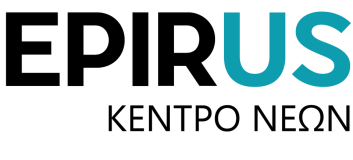 ΑΜΚΕ ΚΕΝΤΡΟ ΝΕΩΝ ΗΠΕΙΡΟΥΑΜΚΕ ΚΕΝΤΡΟ ΝΕΩΝ ΗΠΕΙΡΟΥΙωάννινα, 20/Δεκ/2021Aριθμ. Πρωτ. : YCE/21/PR/122/RFQΤαχ. Δ/νση: Bήσσανη ΠωγωνίουΙστοσελίδα:www.yce.grΠρος: CVE “COMMERCIALS VALUE OF EPIRUS E.E.”ΝΑΠ. ΖΕΡΒΑ 4-6Τ.Κ. 45332, ΙΩΑΝΝΙΝΑEmail:c.lamprakis@yce.gr Προς: CVE “COMMERCIALS VALUE OF EPIRUS E.E.”ΝΑΠ. ΖΕΡΒΑ 4-6Τ.Κ. 45332, ΙΩΑΝΝΙΝΑΠρος: CVE “COMMERCIALS VALUE OF EPIRUS E.E.”ΝΑΠ. ΖΕΡΒΑ 4-6Τ.Κ. 45332, ΙΩΑΝΝΙΝΑΠρομήθεια Πακέτων λογισμικού και συστημάτων πληροφορικής (CPV: 48000000-8)Προμήθεια Πακέτων λογισμικού και συστημάτων πληροφορικής (CPV: 48000000-8)Προμήθεια Πακέτων λογισμικού και συστημάτων πληροφορικής (CPV: 48000000-8)Προμήθεια Πακέτων λογισμικού και συστημάτων πληροφορικής (CPV: 48000000-8)Προμήθεια Πακέτων λογισμικού και συστημάτων πληροφορικής (CPV: 48000000-8)Προμήθεια Πακέτων λογισμικού και συστημάτων πληροφορικής (CPV: 48000000-8)ΤΜΗΜΑΕΙΔΟΣΕΝΔΕΙΚΤΙΚΗ ΠΡΟΫΠΟΛΟΓΙΣΘΕΙΣΑΑΞΙΑ (ΕΥΡΩ ΧΩΡΙΣ  Φ.Π.Α.)ΣΥΝΤΕΛΕΣΤΗΣ Φ.Π.Α. 24% (ΕΥΡΩ)ΠΡΟΫΠΟΛΟΓΙΣΘΕΙΣΑΑΞΙΑ (ΕΥΡΩ ΜΕ Φ.Π.Α.)1Προμήθεια Πακέτων Λογισμικού & Συστημάτων Πληροφορικής 
(CPV: 48000000-8)22.875,005.490,0028.365,00ΣΥΝΟΛΟΣΥΝΟΛΟ22.875,00€5.490,00€28.365,00€Α/ΑΕΙΔΟΣΕΝΔΕΙΚΤΙΚΗ ΠΟΣΟΤΗΤΑΠΡΟΫΠΟΛΟΓΙΣΘΕΙΣΑ ΑΞΙΑ (ΕΥΡΩ ΧΩΡΙΣ Φ.Π.Α.)ΠΡΟΫΠΟΛΟΓΙΣΘΕΙΣΑ
ΑΞΙΑ (ΕΥΡΩ ΧΩΡΙΣ Φ.Π.Α.)ΣΥΝΤΕΛΕΣΤΗΣ Φ.Π.Α. 24% (ΕΥΡΩ)ΠΡΟΫΠΟΛΟΓΙΣΘΕΙΣΑ
ΑΞΙΑ (ΕΥΡΩ ΜΕ Φ.Π.Α.)1Διαχείριση προσωπικού και Μισθοδοσία2 χρήστες2.250,004.500,001.080,005.580,002Διαχείριση προϋπολογισμού/έργων4 χρήστες1.000,004.000,00960,004.960,003Διαχείριση Προμηθειών 4 χρήστες1.000,004.000,00960,004.960,004Διαχείριση αποθήκης4 χρήστες625,002.500,00600,003.100,005Άδειες Anydesk10 240,002.400,00576,002.976,006Άδειες Windows 15 100,001.500,00360,001.860,007Άδειες Office 
Home & Business10 240,002.400,00576,002.976,008Antivirus 35 χρήστες45,001.575,00378,001.953,00ΣΥΝΟΛΟΣΥΝΟΛΟΣΥΝΟΛΟΣΥΝΟΛΟ22.875,00€5.490,00€28.365,00€ΕΤΑΙΡΙΚΗΕΠΩΝΥΜΙΑΕΤΑΙΡΙΚΗ ΜΟΡΦΗΕΠΑΓΓΕΛΜΑΤΙΚΗ ΔΡΑΣΤΗΡΙΟΤΗΤΑΟΝΟΜΑΤΕΠΩΝΥΜΟ ΝΟΜΙΜΟΥ ΕΚΠΡΟΣΩΠΟΥΑ.Φ.Μ. – Δ.Ο.Υ.ΔΙΕΥΘΥΝΣΗΠΟΛΗΤΗΛΕΦΩΝΟ/ΦΑΞ/E-MAILΥΠΗΡΕΣΙΑ ΓΙΑ ΤΗΝ ΟΠΟΙΑ ΓΙΝΕΤΑΙ Η ΠΡΟΣΦΟΡΑΛΗΞΗ ΟΙΚΟΝΟΜΙΚΗΣ ΠΡΟΣΦΟΡΑΣΕκατόν είκοσι μέρες (120) μέρες από την επομένη της διενέργειας της Πρόσκλησης Εκδήλωσης ΕνδιαφέροντοςΠρομήθεια Πακέτων λογισμικού και συστημάτων πληροφορικής (CPV: 48000000-8)Προμήθεια Πακέτων λογισμικού και συστημάτων πληροφορικής (CPV: 48000000-8)Προμήθεια Πακέτων λογισμικού και συστημάτων πληροφορικής (CPV: 48000000-8)Προμήθεια Πακέτων λογισμικού και συστημάτων πληροφορικής (CPV: 48000000-8)Προμήθεια Πακέτων λογισμικού και συστημάτων πληροφορικής (CPV: 48000000-8)ΤΜΗΜΑΕΙΔΟΣΕΝΔΕΙΚΤΙΚΗ ΠΡΟΫΠΟΛΟΓΙΣΘΕΙΣΑΑΞΙΑ (ΕΥΡΩ ΧΩΡΙΣ  Φ.Π.Α.)ΣΥΝΤΕΛΕΣΤΗΣ Φ.Π.Α. 24% (ΕΥΡΩ)ΠΡΟΫΠΟΛΟΓΙΣΘΕΙΣΑΑΞΙΑ (ΕΥΡΩ ΜΕ Φ.Π.Α.)1Διαχείριση προσωπικού και Μισθοδοσία2Διαχείριση προϋπολογισμού/έργων3Διαχείριση Προμηθειών 4Διαχείριση αποθήκης5Άδειες Anydesk6Άδειες Windows 7Άδειες Office 
Home & Business8Antivirus ΣΥΝΟΛΟΣΥΝΟΛΟ        Ημερομηνία: ………………………Για τον υποψήφιο προμηθευτή/ανάδοχο        Ημερομηνία: ………………………Σφραγίδα / ΥπογραφήΟνοματεπώνυμο Νομίμου Εκπροσώπου